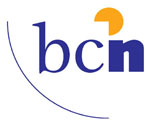 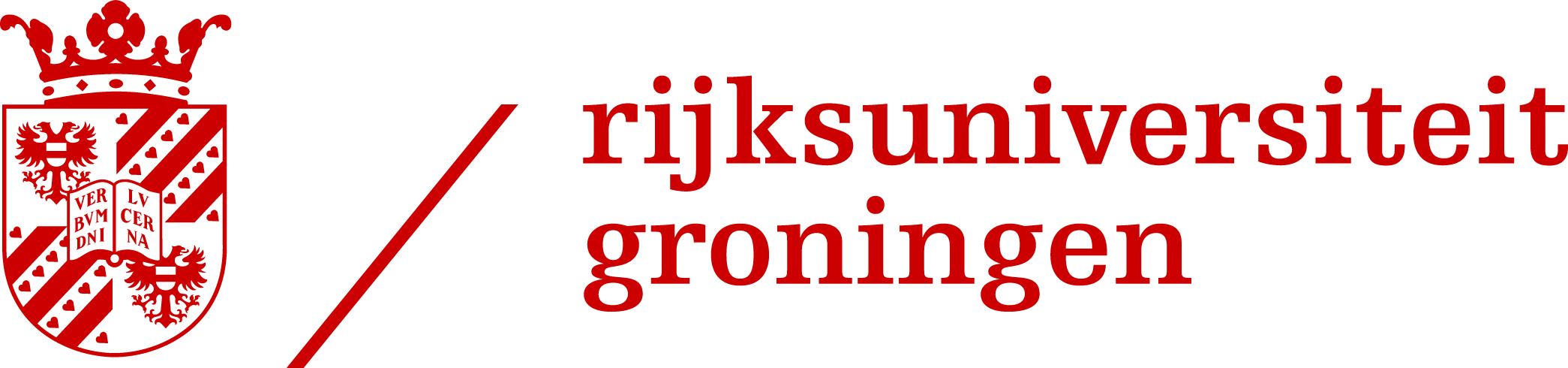 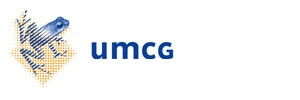 
ThemeA Comprehensive Update on Invasive and Non-Invasive Neuromodulationfrom Molecule to MindWith the unprecedented increase of neuro-scientific knowledge we are entering an era in which the nervous system can be modulated with an unmet precision. Currently, a plethora of disciplines is involved in applying neuromodulation in a wide range of neuro-psychiatric diseases. One of the most striking examples of this increased attention are the renaissance of neuromodulation in psychiatry and the rapidly expanding indications and techniques applied in deep brain stimulation. This progress has been realized by the continuous interplay between basic and clinical science. In our symposium we will provide a comprehensive update on both invasive and non-invasive neuromodulation from both a clinical and basis scientific perspective. Finally, we will also address the ethical aspects involved in neuromodulation in an interactive closing session.Program - morningLocation: Blauwe Patio08:45 – 09.25		Registration Location: Rode Zaal, UMCG09:25 – 09:30	Opening09:30 – 10:00	Prof. Peter Brown (University of Oxford)	Towards adaptive DBS in Parkinson’s Disease 10:00 – 10:30  	Dr. Freek Hoebeek (Erasmus University)	Cortical Effect of Cerebellar Neuromodulation: From Basic Neuroscience	to Seizure Control10:30 – 11:00   		Coffee break11:00 – 11:30 	Prof. Elena Moro (University of Grenoble) New indications and Targets for DBS in Movement Disorders11:30 – 12:00	Prof. John Rothwell (University College London) 	TMS: from basic mechanisms towards clinical applications12:00 – 13:00   	Lunch break Program – afternoonParallel sessionsLocation: room 16, Onderwijscentrum, UMCG13:00 – 13:30	Marinus Oterdoorn (University Medical Center Groningen)			NBM stimulation as a target for cognitive sequelae in Parkinsons disease 13:30 – 14:00  	Wieke Eggink (University Medical Center Groningen)			Measuring the effectiveness of DBS in dystonia, a goal-oriented approach.14:00 – 14:30 	Dr. Fiorella Contarino  (University of Leiden) DBS, spatial aspects 14:30 – 15:00   	Dr. Martijn Beudel (University Medical Center Groningen)	DBS: Meganism of ActionLocation: Ronde Zaal, UMCG13:00 – 13:30 	Prof. Steven Van Gils (University of Twente)	Computational Modelling in DBS13:30 – 14:00	Dr. Mariska Vansteensel (University of Utrecht)			A brain-implant for communication in severe paralysis: Performance 			and usability14:00 – 14:30 	Prof. Gertjan van Dijk (University of Groningen)			DBS as treatment for Obesity 14:30 – 15:00	Dr. Bernadette van Wijk (Charité University Hospital)			Advanced Neurophysiological Biomarkers for DBS Location: Rode Zaal, UMCG13:00 – 13:30 	Dr. Branislava Curcic (University Medical Center Groningen)			tECS in Neuropsychiatric Disorders13:30 – 14:00	Prof. Eddy van der Zee (University of Groningen)			Multi-sensory brain stimulation and neuromodulation by way of mild wholebody vibration14:00 – 14:30 	Prof. Michel van Putten (University of Twente)			TMS in Epilepsy14:30 – 15:00	Dr. Jacco de Haan (University Medical Center Groningen)			Neuromodulation of the Autonomous Nervous System15:00 - 15:30		Coffee breakPlenary SessionsLocation: Rode Zaal, UMCG15:30 – 16:00 	Dr. Dennis Schutter (Radboud University)			Neuroenhancement 16:00 – 16:30	Dr. Els Maeckelberge (University Medical Center Groningen)			Ethics in Neuromodulation Location: Blauwe Patio16:30 – 17:00		Drinks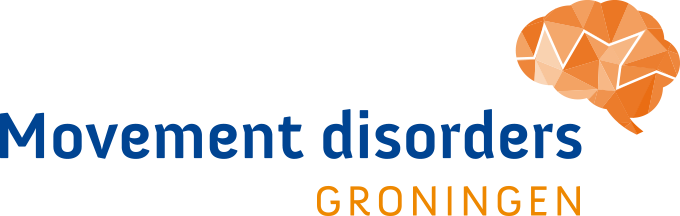 BCNBCN Cross-Disciplinary SymposiaThe School of Behavioural and Cognitive Neurosciences (BCN) is a research and training center for the study of normal and pathological processes of the nervous system at the University of Groningen, the Netherlands.BCN organizes special symposia which are part of the obligatory education program of our PhD students and appreciated meeting platforms for our senior scientists. Our main objectives are twofold: to initiate, stimulate and integrate scientific research on the biological bases of behavioural and cognitive processesto provide our PhD students with an integrated training program consisting of courses,  lectures, master classes, workshops, seminars, symposia and multidisciplinary researchSome 300 senior researchers, 46 postdoctoral researchers and about 220 PhD students from five faculties within the University of Groningen participate in BCN. Research ranges from molecular processes to the whole organism and from yeast to humans.With these symposia we aim to:demonstrate the value of interdisciplinary research by approaching a single theme, central to BCN, from different angles.encourage discussion of members of different research faculties, particularly graduate students.inform BCN members about the state of their relevant research topics.